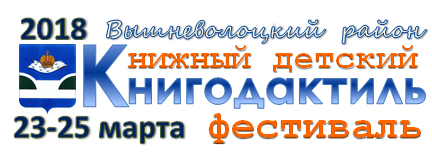 ОРГКОМИТЕТ ФЕСТИВАЛЯПредседатель:Арефьева Ирина Владимировна, директор МБУК «Вышневолоцкая ЦБ»6-25-76; knigavvol@gmail.comЗаместитель председателя:Веселова Наталья Александровна, заведующая библиотекой «Центр детского и семейного чтения», оргуправление6-35-61; detbiblvolok12@yandex.ruЧлены оргкомитета:Белоцерковская Марина Николаевна, координатор выставки-продажи книг 6-26-31; obrabotkabib@gmail.comЗацопова Марина Евгеньевна, связи с общественностью, печатные СМИ6-22-80; detbiblvolok12@yandex.ruКонева Ольга Семеновна, координатор по связям с общественностью, реклама6-26-31; bizvvol@gmail.comКороткова Ольга Петровна, координатор массовых программ и посещений (город)6-22-80; detbiblvolok12@yandex.ruОрлова Елена Николаевна, координатор массовых программ и посещений (район)6-26-31; knigavvol@gmail.comФедорова Наталья Александровна, связи с общественностью, Интернет/соцсети6-33-71; vvcbservice@gmail.com